Colorado 4-H #RaiseYourHand             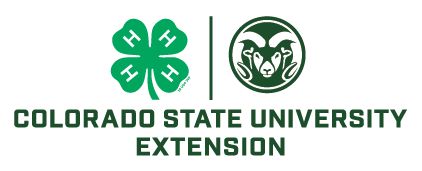 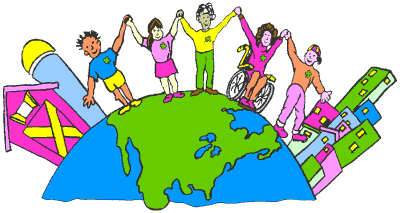 Photo Contest WinnerOutstanding Colorado 4-H Volunteers
Director, 4-H Program Youth Development				            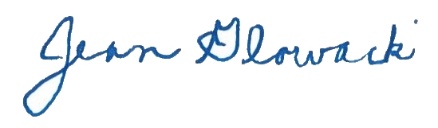 